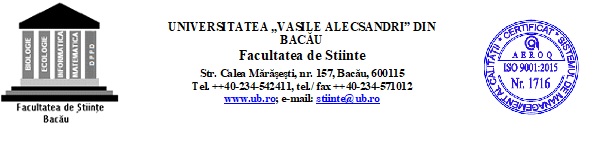 PROFESORI COORDONATORI PENTRU LUCRĂRILE METODICO-ŞTIINŢIFICE DEOBŢINEREA GRADULUI DIDACTIC ISERIA 2020-2022PROFESORI – FACULTATEA DE INGINERIEA., B. DOMENIUL MECANIC ȘI EDUCAȚIE TEHNOLOGICĂProf. dr. ing. Nedeff ValentinProf. dr. ing. Bibire LuminițaConf. dr. ing. Panainte MirelaConf. dr. ing. Moșneguțu EmilianConf. dr. ing. Barsan NarcisŞ. l. dr. ing. Chițimuș DanaŞ. l. dr. ing Tomozei ClaudiaŞ. l. dr. ing Irimia OanaŞ. l. dr. ing Nedeff FlorinC.	TEHNOLOGIA ȘI CONTROLUL PRODUSELOR ALIMENTAREProf. dr. chim. FÎNARU Adriana LuminițaProf. dr. ing. GAVRILĂ Lucian GheorgheProf. dr. ing. NISTOR Ileana Denisa Conf. dr. ing. ARUŞ Vasilica Alisa Conf. dr. chim. IFRIM Irina LoredanaConf. dr. ing. RUSU Lăcrămioara Ş. L. dr. ing. ALEXA Irina Claudia Ş. L. dr. ing. GROSU LuminițaŞ. L. dr. ing. PATRICIU Oana IrinaŞ. L. dr. ing. PLATON NicoletaŞ. L. dr. ing. SIMION Andrei IonuțŞ. L. dr. ing. SUCEVEANU Elena MirelaINGINERIE BIOCHIMICĂProf. dr. chim. FÎNARU Adriana LuminițaProf. dr. ing. GAVRILĂ Lucian GheorgheProf. dr. ing. NISTOR Ileana Denisa Conf. dr. ing. ARUŞ Vasilica Alisa Conf. dr. chim. IFRIM Irina LoredanaConf. dr. ing. RUSU Lăcrămioara Ş. L. dr. ing. ALEXA Irina Claudia Ş. L. dr. ing. GROSU LuminițaŞ. L. dr. ing. PATRICIU Oana IrinaŞ. L. dr. ing. PLATON NicoletaŞ. L. dr. ing. SIMION Andrei IonuțŞ. L. dr. ing. SUCEVEANU Elena MirelaE.	TEHNOLOGIA CONSTRUCȚIILOR DE MAȘINIProf. dr. ing. Carol SchnakovszkyProf. dr. ing. Ion CristeaConf. dr. ing. Bogdan ChirițăConf. dr. ing. Crina RaduS.l. dr. ing. Vlad CiubotariuS.l. dr. ing. Eugen HerghelegiuF.	TEHNOLOGIA INFORMAŢIEIProf. dr. ing. Culea George Prof. dr. ing. Rotar DanSef lucr. dr. ing. Pruteanu EusebiuSef lucr. dr. ing. Andrioaia Dragos AlexandruG.	ENERGETICĂ INDUSTRIALĂ1.	Prof. dr. ing. Livinţi Petru2.	Prof. dr. ing. Hazi Gheorghe3.	Conf. dr. ing. Grigore Roxana Margareta4.	Șef. luc. dr. ing. Puiu Petru Gabriel -5.	Șef. luc. dr. ing. Vernica Sorin Gabriel